Памятка для классного руководителяПризнаки семейного неблагополучия и дезадаптации в социуме со стороны учеников- Неопрятный внешний вид- Повышенный уровень агрессии- Печаль или пустота во взгляде- Чрезмерная социальная активность-Невротические проявления в жестах и мимике (грызёт ногти, дёргает головой или плечами, частый ритмичный стук руками или ногами)- Замкнутость, сонливость и ограниченность в контактах- Обидчивость, несоответствующая реальному отношению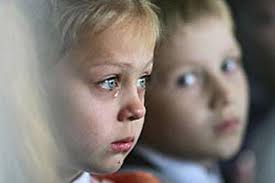 - Частые пропуски занятий по болезни или по неуважительной причине- Самовосхваление, навязчивое желание показать себя в лучшем свете- Нежелание говорить о родителях, стеснительность- Нарушения и извращения сексуального характера- Чрезмерная привязанность к учителю- Низкая мотивация к обучению- Воровство и дезинформация- Повышенный аппетит- Нецензурная речь